ProzentrechnerDiese Art von Aufgaben hast du nicht nur im Mathematikunterricht gelöst … Im Bekleidungshaus Müller hängt folgendes Schild:Im Büro stapeln sich die Anträge … Quelle: “Arbeit“ von Peggy_Marco; lizenziert unter CC0 Public Domain über pixabay, 30.05.2016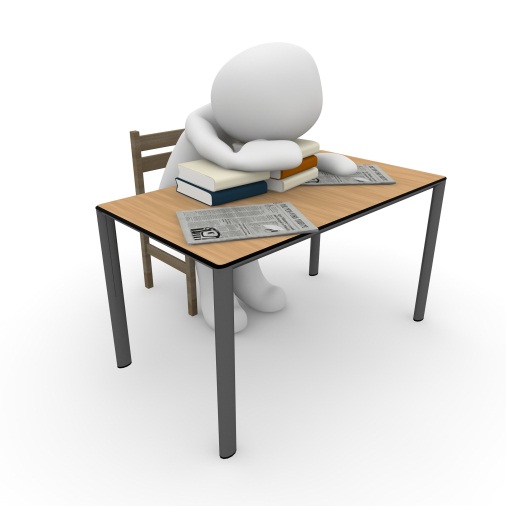 Am Ende dieser Stunde kannst du deine Lösungen mit Hilfe eines Tabellenkalkulationsprogramms schnell auf Richtigkeit überprüfen.AufträgeTrage zuerst alle Daten ein und formatiere gemäß der Vorlage (Zeilenumbruch, Fett, Prozent,…).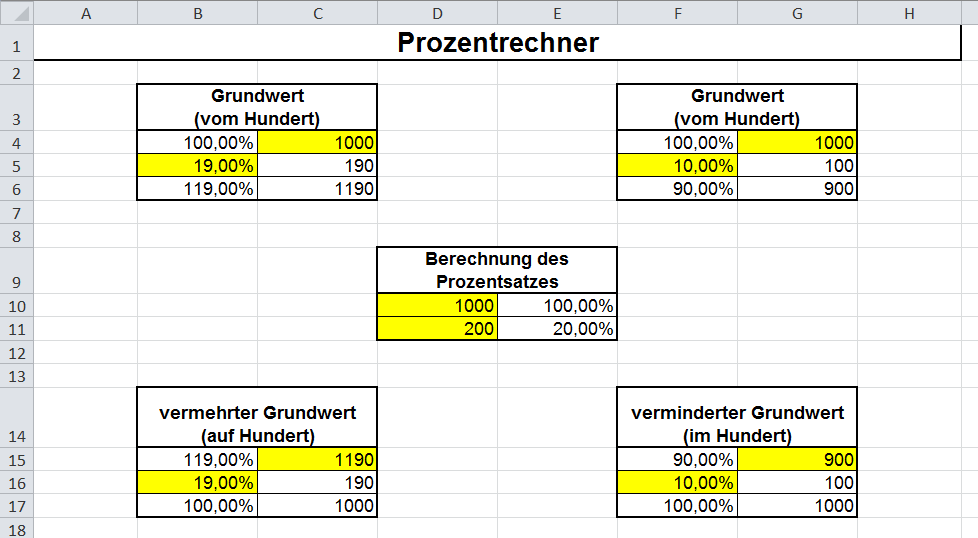 Überprüfe mit Hilfe des Taschenrechners an geeigneten Beispielen, ob die Formeln in untenstehender Darstellung richtig sind, indem du diese nachrechnest.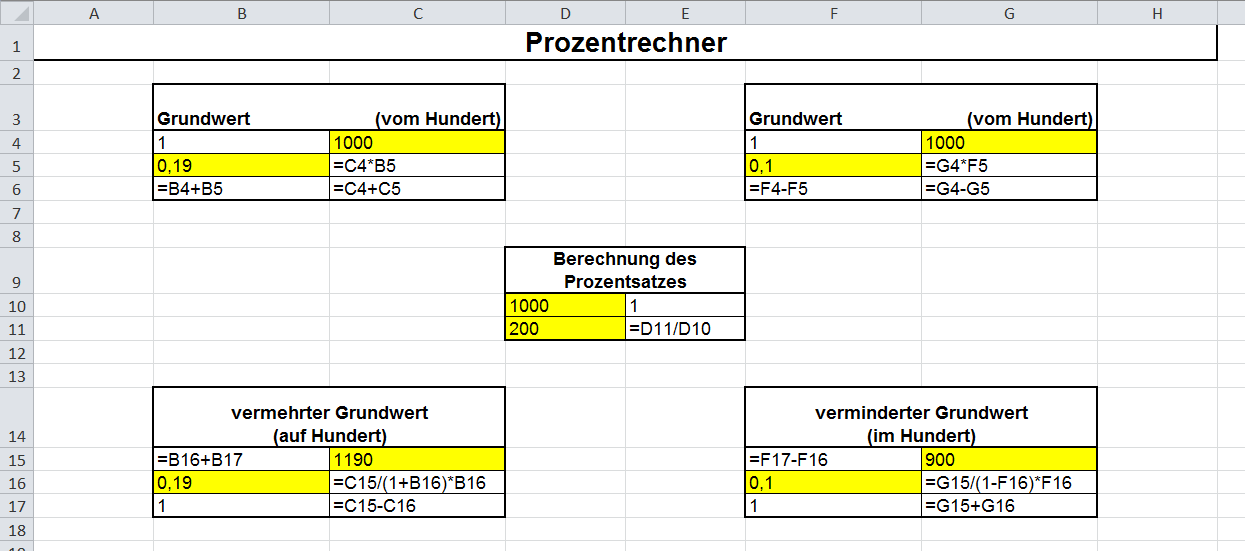 Übertrage die richtigen Formeln in das Tabellenblatt.Erstelle zu den zwei oben dargestellten Situationen (Kaufhaus und Büro) je eine konkrete Textaufgabe, löse diese schriftlich und nachvollziehbar.Überprüfe deine Ergebnisse mit dem Prozentrechner. Hast du richtig gerechnet?